Муниципальное бюджетное общеобразовательное учреждение«Степановская средняя общеобразовательная школа»Верхнекетского  района Томской области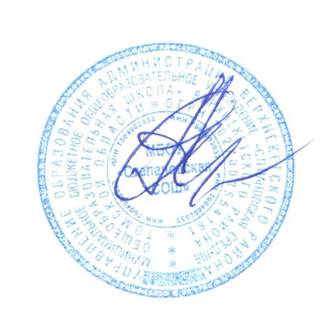                                                                                            УТВЕРЖДАЮ                                                                                                                                директор МБОУ «Степановская СОШ»	                                          ________    А.А. Андреев	                                                                                                     Приказ от 15.09 2018 г.  № 131/1План работы по сопровождению молодого специалистаАксенова Юрия Владимировича на 2018-2019 учебный годНаставник:Коптыгина Наталья Владимировна,учитель высшей квалификационной категории Степановка 2018 годПояснительная записка	Качество образования определяется компетентностью учителя в его профессиональной деятельности, а профессионализм приходит с опытом. Как правило, начинающие учителя имеют хорошую теоретическую подготовку, но слабо представляют повседневную педагогическую практику. С первого дня работы начинающий педагог выполняет те же обязанности и несет ту же ответственность, что и учитель с опытом, а ученики и родители не делают скидки на неопытность. Таким образом, возникает противоречие между теоретической подготовкой начинающего учителя и его практической готовностью к педагогической деятельности. В условиях перехода школы на ФГОСы 2-го поколения эта проблема становится особенно актуальной, так как требования к повышению профессиональной компетентности каждого специалиста возрастают.  	С точки зрения науки, главные элементы, составляющие личность учителя, профессионализм, компетентность, продуктивность, творчество, социально направленные личностные качества – залог успешной педагогической деятельности. Для достижения этого успеха молодому педагогу на первом этапе нужна действенная помощь. Необходимо создать ситуацию успешности работы молодого учителя, способствовать развитию его личности на основе диагностической информации о динамике роста его профессионализма, способствовать формированию индивидуального стиля его деятельности.	Профессиональное становление педагога проходит тем успешнее, чем шире возможности его самореализации в профессиональной деятельности. В связи с этим основными формами обучения в школе стали интерактивные формы: интерактивные лекции, мастер-классы, ролевые игры, психологические тренинги, моделирование уроков и педагогических ситуаций, творческие отчеты, открытые уроки, защита методических разработок.Цель - создание организационно-методических условий для успешной адаптации молодого специалиста в условиях современной школы.Задачи: определить уровень профессиональной подготовки; формировать творческую индивидуальность молодого учителя; выявить затруднения в педагогической практике и принять меры; помочь адаптироваться учителю в коллективе; создать условия для развития профессиональных навыков молодого педагога, в том числе навыков применения различных средств, форм обучения и воспитания, психологии общения со школьниками и их родителями;развивать потребности у молодых педагогов к профессиональному самосовершенствованию и работе над собой. План работы с молодым специалистом  на    2018-2019 учебный годПамятка для молодого педагога
В кабинет приходите немного раньше звонка, убедитесь, что все готово к уроку, мебель хорошо расставлена, доска чистая, имеются необходимые наглядные пособия.
На поиски страницы вашего предмета в классном журнале тратьте как можно меньше времени, это лучше приготовить на перемене.
Урок начинайте бодро, энергично, позитивно. Урок ведите так, чтобы каждый ученик постоянно был занят делом.
Обучающихся необходимо увлекать интересным материалом, созданием проблемных ситуации, стимулировать их умственное напряжение. Темп урока необходимо контролировать, помогать отстающим. Держите в поле зрения весь класс и более всего тех, у кого неустойчивое внимание, кто часто отвлекается.
Оценивая знания, мотивируйте своих учеников, придавая своим словам деловой, заинтересованный характер. Укажите ученику, над чем следует поработать, чтобы получить более высокую оценку.
Урок заканчивайте общей оценкой класса и отдельных учащихся. 
Урок всегда нужно прекращать со звонком. Дежурным первое время необходимо постоянно напоминать об их обязанностях.
Первое время постарайтесь воздержаться от излишних замечаний.
В ситуациях недисциплинированности обучающихся, старайтесь обходиться без помощи других педагогов. Помните: налаживание дисциплины с помощью чужого авторитета не дает вам пользы, а скорее вредит. Лучше обратитесь за поддержкой к классу, найдите свой «ключ» к ученикам.
Памятка для наставника
Вместе проанализируйте учебные программы и пояснительные записки к ним.
Составьте совместно тематический план, обратите внимание на подбор материала для повторения, практических, самостоятельных работ.
Оказывайте помощь при подготовке к урокам, особенно первым, к первой встрече с обучающимися. Трудные темы разбирайте совместно.
Готовьте и подбирайте дидактический материал совместно, а также отбирайте вместе наглядные пособия, тексты контрольных работ и др.
Посещайте уроки молодого учителя с последующим тщательным анализом, приглашайте его на свои уроки, совместно их обсуждайте.
Помогите в подборе методической литературы для самообразования.
Без назидания, доброжелательно делитесь опытом, демонстрируя свою работу.
Своевременно, терпеливо и настойчиво помогайте, никогда не забывайте отмечать успехи в работе.
Помогите молодому педагогу научиться не копировать готовый материал, не надеяться на имеющие разработки, а и накапливать собственный педагогический опыт.№Содержание деятельностиСроки1Познакомить с учебным планом, программой, календарно-тематическим планированием, с документами строгой отчётности. сентябрь2Оказание методической помощи при составлении календарно-тематического планирования по предметусентябрь3Оказание методической помощи при подготовке к урокам и подготовке поурочных плановсентябрь-май4Помощь при ведении документации, заполнении журнала на предметной страницесентябрь-май5Посещение уроков, мероприятий, классных часов, праздников у опытных учителей школысентябрь - май6Посещение занятий молодого учителя с целью выявления затруднений, оказания методической помощисентябрь - май7Нормы оценок. Критерии выставления оценок по итогам успеваемости.сентябрь-май8Посещение внеурочной деятельности в классах.сентябрь - май9Посещение молодым специалистом уроков учителя -  наставника. Самоанализ  урока наставникомсентябрь- май10Оказание методической и дидактической помощи при проведении уроков, внеурочной деятельностисентябрь - май11Оказание методической помощи при подготовке и проведении предметных олимпиад октябрь-декабрь12Промежуточный отчет по итогам  четверти, сравнительный анализ (качество и обученность)октябрь-май13Работа над темой самообразованияноябрь14Самоанализ урока. Организация индивидуальной работыдекабрь15Формы и методы работы на уроке с обучающимисясентябрь-май16Знать и применять алгоритм подготовки работы над проектом, критерии оценивания, организовать самостоятельную деятельность учащихсяянварь17Уметь делать самоанализ урока, видеть сильные и слабые стороны урока, корректировать слабые стороны урока и улучшать ихфевраль18Портфолио достижений педагогаОткрытые уроки молодого специалистамарт19Участие молодого специалиста  в заседании МО (выступление по теме самообразования)апрель20Составление учебно-методической базы на следующий год.апрель- май21Подведение итогов, анализ результатов, оформление документациимай